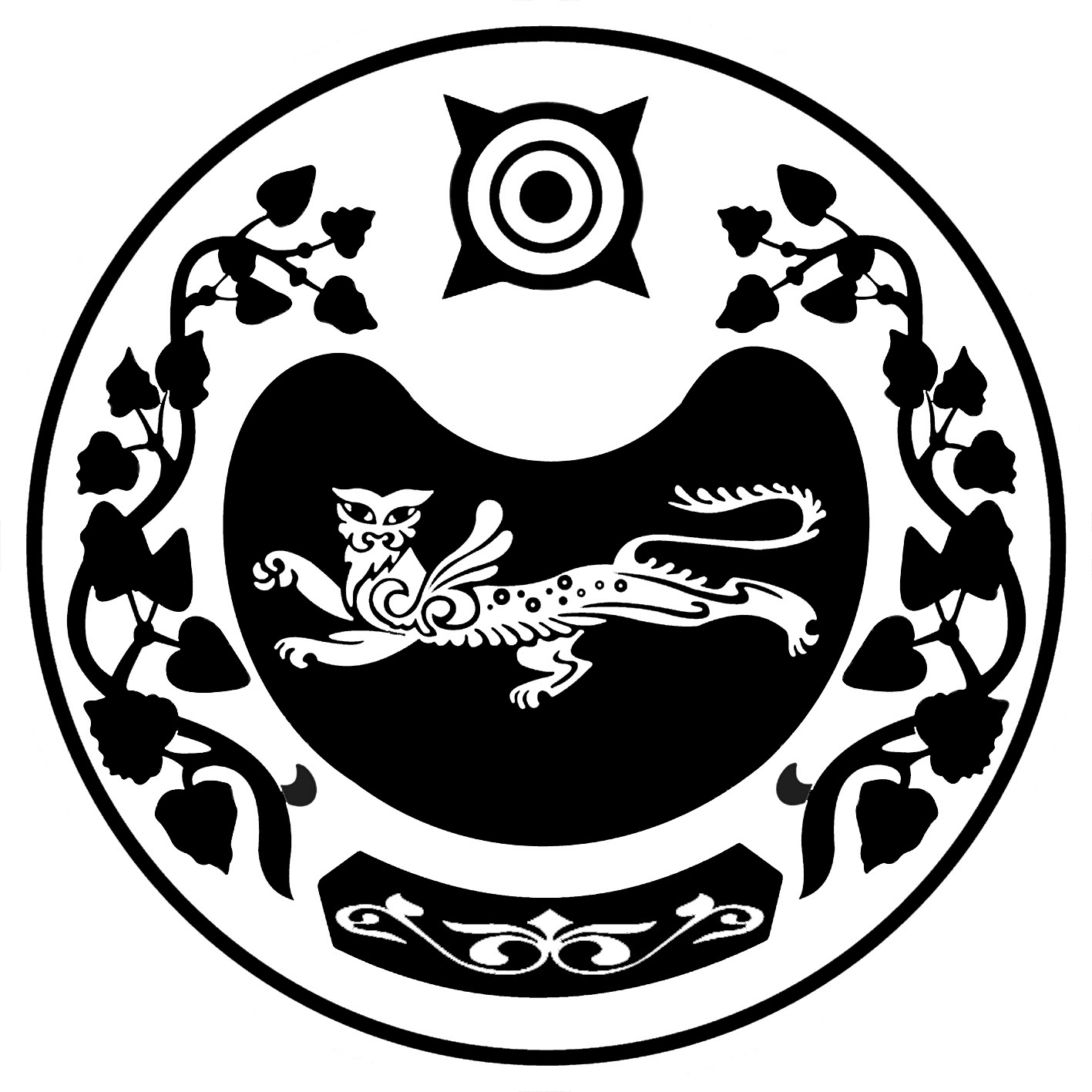              РОССИЯ ФЕДЕРАЦИЯЗЫ			РОССИЙСКАЯ ФЕДЕРАЦИЯ            ХАКАС РЕСПУБЛИКАЗЫ			  РЕСПУБЛИКА ХАКАСИЯ	                   АUБАН ПИЛТIРI		                               АДМИНИСТРАЦИЯ     АЙМАUЫНЫY УСТАU-ПАСТАА   		         УСТЬ-АБАКАНСКОГО РАЙОНАП О С Т А Н О В Л Е Н И Е  от 24.05.2022 № 437-пр.п. Усть-АбаканО внесении изменений в постановлениеадминистрации Усть-Абаканского районаот 28.12.2018 № 2085-п «Об утверждении Плана мероприятий по реализации Стратегии социально-экономического развития Усть-Абаканского района  до 2030 года»В соответствии с Федеральным законом от 28.06.2014 № 172-ФЗ «О стратегическом планировании в Российской Федерации», на основании постановления администрации Усть-Абаканского района от 31.12.2015 № 1864-п «Об утверждении Порядка разработки и корректировки Стратегии социально-экономического развития Усть-Абаканского района» (в редакции постановления от 29.12.2016 № 1400-п), Приказом от 23.12.2020 № 050-144-п «Об утверждении Методических рекомендаций по разработке и корректировке стратегии социально-экономического развития муниципального образования Республики Хакасия и плана мероприятий по ее реализации»,  руководствуясь статьей 66 Устава муниципального образования Усть-Абаканский район, администрация Усть-Абаканского районаПОСТАНОВЛЯЕТ:	1. Внести изменения в приложение к постановлению администрации Усть-Абаканского района от 28.12.2018 № 2085-п «Об утверждении Плана мероприятий по реализации Стратегии социально-экономического развития Усть-Абаканского района до 2030 года», (далее План мероприятий):              1.1. Оглавление дополнить пунктом:       «6. Инвестиционное развитие муниципального образования…….46».              1.2. Четвертый абзац раздела «Введение» дополнить строкой:               «- инвестиционное развитие муниципального образования».               1.3. План мероприятий дополнить разделом «6. Инвестиционное развитие муниципального образования» согласно приложению к настоящему постановлению.          2. Управляющему   делами администрации Усть-Абаканского района (Лемытская О.В.) разместить настоящее постановление на официальном сайте администрации Усть-Абаканского района в сети «Интернет».3. Главному редактору газеты «Усть-Абаканские известия» (Церковная И.Ю.) опубликовать настоящее постановление в газете «Усть-Абаканские известия» или «Усть-Абаканские известия официальные».        4. Контроль за исполнением настоящего постановления оставляю за собой.И.о. Главы  Усть-Абаканского района                                                          И.В. БелоусПриложение к постановлению администрацииУсть-Абаканского района от    24.05.2022 № 437 -п6. ИНВЕСТИЦИОННОЕ РАЗВИТИЕ МУНИЦИПАЛЬНОГО ОБРАЗОВАНИЯИнвестиционное развитие является важным элементом Стратеги социально-экономического  развития Усть-Абаканского района. Основной целью инвестиционного развития Усть-Абаканского района до 2030 года является создание условий, формирующих благоприятный инвестиционный климат для потенциальных инвесторов, и обеспечение инвестиционной поддержки для социально- экономического развития района, способствующих росту уровня и качества жизни населения.Усть-Абаканский район относится к аграрно -промышленному типу. Видами экономической деятельности, определяющими промышленное производство, являются: добыча полезных ископаемых, обрабатывающие производства,обеспечение электрической энергией, газом и паром; водоснабжение, водоотведение, организация сбора и утилизации отходов. Это дает возможность реализации инвестиционных проектов в сферах промышленного производства, сельскохозяйственной отрасли, перерабатывающей и пищевой  промышленности.            Инвесторам для реализации деятельности на территории Усть-Абаканского района предлагаются к рассмотрению инвестиционные проекты, инвестиционные предложения, инвестиционные площадки. Электронная база размещена в открытом доступе сети интернет на официальном портале Усть-Абаканского района:Инвестиционные проекты, реализуемые на территории муниципального образования, без учета бюджетных средств:Инвестиционные предложения:Инвестиционные площадки:Управляющий делами администрацииУсть-Абаканского района                                                               О.В. ЛемытскаяНаименование инвестиционного проектаПериод реализации инвестиционного проекта, годыСтоимость инвестиционного проекта, млн. рублейФактически освоено инвестиций, млн. рублей Фактическое состояние/ степень готовностиИнициатор инвестиционного проекта «Расширение и модернизация производства с целью увеличения объемов выпуска бентонитовых глинопорошков и бентонитовых гранул»,ООО «Бентонит Хакасии»2019-20251248,0420,0Степень готовности 35%ООО «Бентонит Хакасии»«Создание на базе ООО «КП Стройтехнологии» современного лесопромышленного предприятия», ООО «КП Стройтехнологии»2020-202211,56,0Степень готовности52%ООО «КП Стройтехнологии»Строительство многоквартирного дома р.п. Усть-Абакан, ул. Урицкого, 4а2021-202263,149,6Степень готовности 75%ООО СЗ «АЛЬФАГРУПП» КФХ Амиров Ш.К.Строительство овощехранилища на 2500 тонн. Опытненский сельсовет,  с. Зеленое 2021-20268,83,7Степень готовности28%КФХ Амиров Ш.К.КФХ Щанкин Э.П.  «Развитие мясного направления, путем увеличения маточного поголовья овец». Солнечный сельсовет, в 3,5 км. западнее с. Красноозерное2021-20260,3730,373Степень готовности 12,4%КФХ Щанкин Э.П.КФХ Чистанов С.В. Приобретение с/х техники, с/х животных. Чарковский сельсовет, АОЗТ «Степной» в 5 км. южнее аала Бейка, урочище «Чугунок»2021-20260,6250,498Степень готовности10КФХ Чистанов С.В.КФХ Полев В.С. Развитие мясного направления, путем увеличения поголовья КРС. Весенненский сельсовет, в 6 км. западнее д. Камызяк2021-20260,5590,229Степень готовности14,3%КФХ Полев В.С.КФХ Олисов Виктор Александрович  «Развитие мясного направления, путем увеличения маточного поголовья овец». Чарковский сельсовет, аал Чарков, хутор «Горы»2021-20267,26,9Степень готовности66,3%КФХ Олисов Виктор Александрович КФХ Ермолаева Л.В. «Развитие  семейной животноводческой фермы   по разведению крупного рогатого скота молочного направления  с организацией переработки молока». Опытненский сельсовет, в 3,6 км. западнее с. Зеленое 2021-20268,18,1Степень готовности67%КФХ Ермолаева Л.В.ИТОГО:1348,257495,4НаименованиеКраткое описание инвестиционного предложения (место реализации, уровень проработки, готовности)Период реализации, годыСтоимость инвестиции-онного предложения, млн. рублейСоциально-экономический эффект инвестиционного предложения(количество новых рабочие мест)Инициатор инвестицион-ного предложенияМО Усть-Бюрский сельсоветМО Усть-Бюрский сельсоветМО Усть-Бюрский сельсоветМО Усть-Бюрский сельсоветМО Усть-Бюрский сельсоветМО Усть-Бюрский сельсовет«Строительство МаслоСырЗавода»Строительство маслосырозавода на территории инвестиционной площадки № 2с.Усть-Бюр, площадка погрузки леспромхоза. Заказан проект на строительство завода. Уровень готовности - 10%2022-202325,0до 25 Глава КФХ Коношенко Олег Михайлович,с. Усть-Бюр.  «Строительство Консервного завода по производству тушенки»Строительство Консервного завода по производству тушенки на территории инвестиционной площадки № 2,с.Усть-Бюр, площадка погрузки леспромхоза.2023-202427,0до 20 Глава КФХ Коношенко Олег Михайлович,с. Усть-Бюр.  «Строительство  Пилорамы»Строительство пилорамы на территории инвестиционной площадки №2,с.Усть-Бюр, площадка погрузки леспромхоза. Уровень готовности- 90%. IV  квартал 2022г.10,010 Глава КФХ Коношенко Олег Михайлович,с. Усть-Бюр.МО Московский сельсоветМО Московский сельсоветМО Московский сельсоветМО Московский сельсоветМО Московский сельсоветМО Московский сельсовет«Рыборазведение осетровых пород»Разведение осетровых пород рыбы на водохранилище р. Биджа,                   с. Московское (Республикиа Хакасия, Усть-Абаканский район, 2км. северо-западнее с. Московское)Рассмотрение передачи пруда и ГТС в аренду. Разработка бизнес - плана.Уровень готовности -10%2025-20262,03ТопчийАндрейНиколаевич,с. Московскоеул. Согринская, д.13МО Доможаковский сельсоветМО Доможаковский сельсоветМО Доможаковский сельсоветМО Доможаковский сельсоветМО Доможаковский сельсоветМО Доможаковский сельсовет«Строительство мини-завода по изготовлению тротуарной плитки»Строительство мини-завода по изготовлению тротуарной плитки,аалДоможаков, оформлен земельный участок, подведено электроснабжение к участку.Уровень готовности -20%2027-20292,03Сотниченко Александр ВикторовичМО Усть-Абаканский поссоветМО Усть-Абаканский поссоветМО Усть-Абаканский поссоветМО Усть-Абаканский поссоветМО Усть-Абаканский поссоветМО Усть-Абаканский поссовет«Благоустройство дворовых территории, обустройство детских спортивно – игровых  площадок»Обустройство площадок на территориирп. Усть – Абакан,  ул. Спортивная,  дома 4,6,8,102025г.5,0Формирование  здорового образа жизниАдминистрация Усть – Абаканского поссоветаПроект «Набережная Республики Хакасия»Создание туристско-рекреационной зоны (визит-центр, кемпинги, беседки, пункты питания, шатер и т.д.)  на берегу Красноярского водохранилища рп. Усть-Абакан Республика Хакасия.Оформлен земельный участок, участок водной акватории для реализации проекта, проведено электричество, приобретены парусные судна и яхта. Стадия готовности проекта – 20%.2021-2026520,0Реализация проекта будет способствовать возрождению парусного спорта на территории республики и развития водного туризма.Внутренний туристический поток в районе  увеличится на 40%.  Будет создано 75 рабочих мест.Гопина Елена Эрнстовна, генеральный директор ООО «Водный туроператор Республики Хакасия «Стихия воды»МО Райковский сельсоветМО Райковский сельсоветМО Райковский сельсоветМО Райковский сельсоветМО Райковский сельсоветМО Райковский сельсовет«Цех по производству малых архитектурных форм из бетона»Цех по производству малых архитектурных форм из бетона на территории бывшего завода ЖБИ, с использованием складских помещений, аал Райков, ул. Ленина 87.Оформление в собственность помещения. Частично приобретено оборудование.Уровень готовности -15%2023-2024 35Макурин Владимир Юрьевич№ п/п Название площадки Местонахождение площадки Форма собственности Площадь гаКатегория земельВид разрешенного использования Фактическое использование  Особые условия,назначениеИнженерная и транспортная инфраструктура 123456789101Инвестиционная площадка № 1 р.п. Усть-Абакан, 300 м южнее очистных сооружений 
ГУП РХ "Хакрес-водоканал"Государственная, неразграниченная15Земли населён-ных пунктовдля строительства объектов коммунального и промышленного производстваНе использу-ется, имеется застройка смежных территорий  Под размещение промышленного производствадо теплосети 2000,0 м; до сети водопровода 100,0 м; до сети канализации 1000,0 м; электроснабжение - по техническим условиям сетевой компании; до асфальтовой автодороги 50,0 м2Инвестиционная площадка № 2 Усть-Бюрский сельсовет, 
с. Усть-Бюр, площадка погрузки леспромхозаМуници-пальная5Земли населён-ных пунктовдля строительства объектов коммунального и промышленного производстваНе используется, территория бывшего ОАО «Уйбатский ЛПХ»   Под размещение промышленного производстватеплосети, водопровод, канализация - отсутствуют; электроснабжение - по техническим условиям сетевой компании; до местной автодороги по ул. Линейная - 10,0 м3Инвестиционная площадка № 3р.п. Усть-Абакан, район Ново-Образцово (северо-западная часть р.п. Усть-Абакан), в границах улиц Щорса и КрыловаГосударственная, неразграниченная80Земли населён-ных пунктовЖилая застройка, зона рекреационного назначения, деловая застройкаНе используетсяРазработан генплан территорииТеплосети, водопровод, канализация, электроснабжение отсутствуют. До федеральной автодороги М-54 – 50 м.4Инвестиционная площадка № 4р.п. Усть-Абакан, в 200 м. восточнее рыночной площади р.п. Усть - АбаканГосударственная, неразграниченная93,4Земли населён-ных пунктовЗона рекреации и отдыхаНе используется  Под размещение объектов спорта и отдыхаТеплосети, водопровод, канализация, электроснабжение отсутствуют.5Инвестиционная площадка № 5р.п. Усть-Абакан, в 120 м. севернее пересечения автодорог Абакан –Усть – Абакан – ОАО «Птицевод» кад. номер 19:10:010807:29Муници-пальная0,2Земли населён-ных пунктовДля строительства комплекса-автомойка, СТОНе используетсяПод размещение  объектов придорожного сервиса. Необходимо изменение территориальной зоны Р1 на зону А.Т (П1, П2, П3) Теплосети отсутствуют; до сети водопровода 150,0 м; до сети канализации 150,0 м;  электроснабжение по   техническим условиям  сетевой компании; до асфальтированной автодороги 20,0 м